AnnouncementsTuesday Night Together: With the expanded summer format, please join us for dinner and fellowship at 6:15 p.m., followed at 7:00 by singing, devotions, and prayer for adults, and catechism classes for middle and high school age teens. Stay afterward for a time of games and fun. Check your email for the weekly signup for the meal.Choir Rehearsals Resume: Girls' Choir, Aug 20, 10:20 a.m., for ages 11 thru high school or older; Adult Choir, Aug 27 and Thursdays beginning Sep 7, alternating with the Women’s Bible Study; Children's Bell Choir, Sep 10, after the service, for ages 4 or 5 (depending on recognition of the written alphabet from A to G) thru age 10. No choirs will rehearse on Sep 3. Questions: Barbara Harris.Ladies’ Tea Party: Sat., Aug  26, 1:30-3:30 p.m. See the emailed announcement fro details and online signup. Questions: Danielle Kim or Adi Peter.Teen Night Swim Party: The next gathering for the youth (6th-12th grade) will be a swim party and study on Friday, Sep 1st, at the Deanes'. Swimming from 4-6 p.m., then meal and study. Parents are welcome to stay. More info will be sent via email. See Robin Deane or Matt Bowles with any questions.Life First Abortion Recovery Classes: Life First is offering Abortion Recovery classes.  See Lisa Bentley for more information.Child Safety Watch needs more volunteers to help keep an eye on the children after church while they are outside on the lawn, parking lot, and driveway.Fellowship and TeachingMen’s Breakfast meets on 4th Saturdays, 9:00 a.m. at the church building, for a potluck meal and study of The Bruised Reed by Richard Sibbes. Women’s Bible Studies will start meeting again on Aug 29 (Tuesday, 10:30 a.m. group) and Aug 31 (Thursday, 6:30 p.m. group) at the church. Each study is planned to last about 90 minutes.
Both groups meet every two weeks and you can come either day/time. They will continue their study of Hebrews, but any ladies are welcome to join. There is no "homework" required for the first meeting, so just come. If you have any questions, please see Elizabeth Bentley or Robin Deane.Multiple small groups meet 1-2 times per month for teaching, prayer, and fellowship. Please speak to anyone on the session if you are interested in joining one.Online Church Calendar: This fuller listing of scheduled events ison the home page of the church's website: www.spriggsroad.org.Opportunities to Serve: Help is always needed in various areas of ministry at SRPC. Please consider offering your time.3Spriggs Road Presbyterian Church is a particular church of the Presbyterian Church in America (PCA).13201 Spriggs Road			                www.spriggsroad.orgManassas, VA 20112				           (703) 791-5555The live webcast of the worship service and archived sermons are found on the church’s website.Mailed donations may be sent securely to the church at P.O. Box 2614, Woodbridge, VA 22195.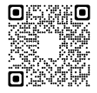 And they devoted themselves to the apostles’ teaching and the fellowship, to the breaking of bread and the prayers. Acts 2:42 (ESV)                        Contact InformationSenior Pastor		Michael Mang	         michael.mang@spriggsroad.orgAssociate Pastor	Matteson Bowles        matteson.bowles@spriggsroad.orgAssistant Pastor for	Jegar Chinnavan        jegar.chinnavan@spriggsroad.org  Church Planting            Mount Zion Presbyterian Church, www.mzpca.comClerk of Session:	Ryan Heisey	         clerkofsession@spriggsroad.orgTreasurer:		Lloyd Moore	         donate@spriggsroad.orgRuling Elders 		Dan Bredbenner         dan.bredbenner@spriggsroad.org			Joe Deane	         joseph.deane@spriggsroad.org			Brian Groft	         brian.groft@spriggsroad.org			Ryan Heisey	         ryan.heisey@spriggsroad.org			Bill McFarland             william.mcfarland@spriggsroad.org		             John Strain, emeritusSession Group Email			         session@spriggsroad.orgDeacons Group Email			         deacons@spriggsroad.orgPrayer Requests			         prayers@spriggsroad.orgAnnouncements				         announcements@spriggsroad.orgWebsite Submissions & Questions                    web.admin@spriggsroad.orgWelcomeWe really mean it when we say we are thrilled that you have come to worship with us today!  If you should have any questions or comments about the ministry of Spriggs Road Presbyterian Church, please feel free to reach out. Contact information is listed above.We start Sunday School for all ages at 9:30, and begin Worship at 10:45, during which a nursery is available for ages 3 and under. Children are always welcome in our worship services. We also have a “cry room” available with a large window for viewing the service and a speaker that will be playing all the audio from the main sanctuary. Please feel free to use that if you are concerned that your children’s noises are disrupting the service.  We hope that this Lord’s Day you will be encouraged by the Word, refreshed by the worship, and touched by Christ’s love through our fellowship with one another.6Lord’s Day WorshipAugust 13, 2023                                     10:45 a.m.Prelude                                                                        Welcome & AnnouncementsMeditation                                                                                [Bulletin, p. 2]Call to Worship & InvocationHymn of Worship                         “Great Is Thy Faithfulness” [TPH 245]                                                          Greeting Song of Praise	                                                  “There Is a Redeemer” Confession of Faith			                                  The Nicene CreedPastoral Prayer                                              Scripture Reading		            Matthew 27:45-54 [Seat Bibles, p. 834]Singing Psalms                                                                              Psalm 47                                   “O Clap Your Hands” [TPH 47A]Tithes & Offerings                                                                       Gloria Patri 		                      		                                    [TPH 572]Sermon Text 			                        2 Kings 13 [Seat Bibles, p. 319]Expounding the Word of God	                                Pastor Matt BowlesHope in the DarkHymn of Response [*]                               “Before the Throne of God Above” The Lord’s Supper        [Gluten-free bread (health) and white grape juice (conscience) are served.]DoxologyBenedictionPostlude* The livestream ends during this hymn.Meditation     “Regeneration is at the basis of all change in heart and life. It is a stupendous change because it is God’s recreative act. A cheap and tawdry evangelism has tended to rob the gospel which it proclaims of that invincible power which is the glory of the gospel of sovereign grace. May the church come to think and live again in terms of the gospel which is the power of God unto salvation.”– John Murray, Redemption Accomplished and AppliedPrayer of Confession of Sin     Almighty and most merciful Father, we have erred and strayed from Your ways like lost sheep.     We have followed too much the devices and desires of our own hearts.      We have left undone those things that we ought to have done; and we have done those things that we ought not to have done; and there is no health in us.      O Lord, have mercy upon us.      And grant, most merciful Father for Jesus’ sake, that we may hereafter live a godly, righteous, and joyful life to the glory of Your holy Name.  Amen._____________________Personal Confession This time of silence is provided for private, personal confession.Assurance of Pardon     There is therefore now no condemnation for those who are in Christ Jesus. For the law of the Spirit of life has set you free in Christ Jesus from the law of sin and death. . . . For I am sure that neither death nor life, nor angels nor rulers, nor things present nor things to come, nor powers, nor height nor depth, nor anything else in all creation, will be able to separate us from the love of God in Christ Jesus our Lord.– Romans 8:1-2, 38-39 (ESV)2Sermon Notes8/13/2023	                     Pastor Matt Bowles Title:  	“Hope in the Dark”Text: 		2 Kings 13________________________________________________________Unnamed Deliverer (1-9)Half-Hearted Response (10-19)4Sermon NotesAdorned with Promises (20-25)Questions for Discussion at Home can be found 1) by following the QR Code on your phone to where it’s listed below the bulletin, 2) as a handout on the table at the back, or 3) on the church’s website:            https://www.spriggsroad.org/SRPCwp/category/bulletins/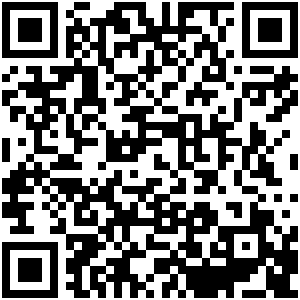 5